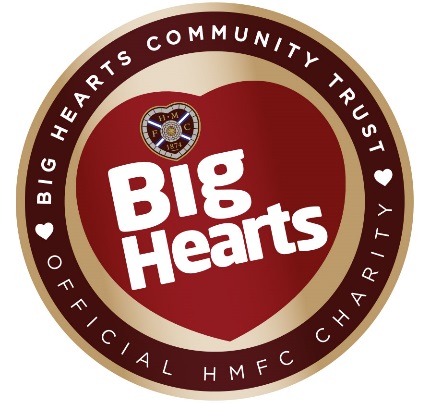 CHARITY REQUEST FORMThank you for your enquiry. Due to the number of donation requests Big Hearts and Heart of Midlothian Football Club receive we can only proceed with those which meet our criteria. 
As such, we ask that those requesting an item to raise charitable funds, to submit the following form with a signed letter from your chosen charity on headed paper confirming they are in support of your fundraising.On receipt of a completed application and signed letter we shall be able to proceed with your donation request. We aim to respond to all requests submitted in the correct form within a 4 to 6 week period.
About YouAbout your charityNameAddressEmailPhone numberCharity/CauseDate of eventType of eventEstimated number of people attending